АДМИНИСТРАЦИЯСОЛНЦЕВСКОГО РАЙОНА КУРСКОЙ ОБЛАСТИПОСТАНОВЛЕНИЕот           25.12.2020	№   531Курская область, 306120, пос. СолнцевоОб утверждении Порядка проведения оценки регулирующего воздействия проектов муниципальных нормативных правовых актов Солнцевского района Курской областиВ соответствии со статьей 46 Федерального закона от 6 октября 2003 года № 131 -ФЗ «Об общих принципах организации местного самоуправления в Российской Федерации», Закона Курской области от 25 февраля 2014 года № 9-ЗКО «О порядке проведения оценки регулирующего воздействия проектов нормативных правовых актов Курской области, проектов муниципальных нормативных правовых актов и экспертизы нормативных правовых актов Курской области, муниципальных нормативных правовых актов на территории Курской области», Уставом муниципального района «Солнцевский район» Курской области, Администрация Солнцевского района Курской области ПОСТАНОВЛЯЕТ:Утвердить прилагаемый Порядок проведения оценки регулирующего воздействия проектов муниципальных нормативных правовых актов Солнцевского района Курской области.Установить, что Порядок, утвержденный настоящим постановлением, применяется в отношении тех проектов муниципальных нормативных правовых актов Солнцевского района Курской области, решение о подготовке которых принято после вступления в силу настоящего постановления.Управлению инвестиционной политики, экономики, архитектуры, строительства, имущественных и земельных правоотношений Администрации Солнцевского района (Никифорова Л.В.) создать на официальном сайте Администрации Солнцевского района Курской области в информационно-телекоммуникационной сети «Интернет» раздел «Оценка регулирующего воздействия» и разработать его структуру.Контроль за исполнением настоящего постановления возложить на
заместителя Главы Администрации Солнцевского района Курской области
В.В. Баскова.Постановление вступает в силу с момента его подписания.Г.Д. Енютин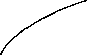 Г лава Солнцевского района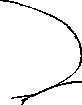 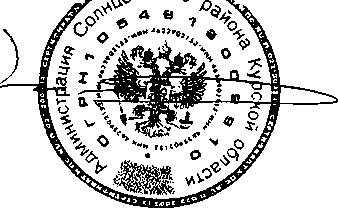 